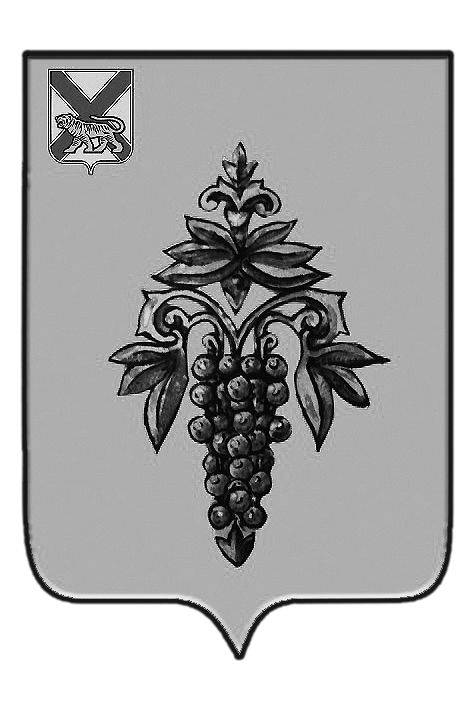 ДУМА ЧУГУЕВСКОГО МУНИЦИПАЛЬНОГО РАЙОНА Р  Е  Ш  Е  Н  И  ЕВ соответствии со статьей  16 Устава Чугуевского муниципального района, Дума Чугуевского муниципального района РЕШИЛА:	1. Принять решение «О внесении изменений и дополнений в решение Думы Чугуевского муниципального района от 30 сентября 2015 года № 7-НПА «Положение о представлении гражданами, претендующими на замещение должностей муниципальной службы в органах местного самоуправления Чугуевского муниципального района, и муниципальными служащими органов местного самоуправления Чугуевского муниципального района сведений о доходах, об имуществе и обязательствах имущественного характера» (прилагается).	2. Направить настоящее решение глава Чугуевского муниципального района для подписания и опубликования.ДУМА ЧУГУЕВСКОГО МУНИЦИПАЛЬНОГО РАЙОНА Р  Е  Ш  Е  Н  И  ЕПринято Думой Чугуевского муниципального района «18» декабря 2015 годаСтатья 1.	Внести в решение Думы Чугуевского муниципального района от 30 сентября 2015 года № 7-НПА «Положение о представлении гражданами, претендующими на замещение должностей муниципальной службы в органах местного самоуправления Чугуевского муниципального района, и муниципальными служащими органов местного самоуправления Чугуевского муниципального района сведений о доходах, об имуществе и обязательствах имущественного характера» следующие изменения и дополнения:в подпункте «в» пункта 3 статьи 1 после слов «муниципальными служащими» дополнить словами «, замещающими должности муниципальной службы, включенные в перечень должностей, утвержденный нормативным правовым актом Думы Чугуевского муниципального района»;в абзаце втором пункта 10 статьи 1 слово «предоставляются» заменить словом «представляются».Статья 2.Настоящее решение вступает в силу со дня его официального опубликования.«23» декабря 2015 г.№ 39 – НПА От 18.12.2015г.№  39  О внесении изменений и дополнений в решение Думы Чугуевского муниципального района от 30 сентября 2015 года № 7-НПА «Положение о представлении гражданами, претендующими на замещение должностей муниципальной службы в органах местного самоуправления Чугуевского муниципального района, и муниципальными служащими органов местного самоуправления Чугуевского муниципального района сведений о доходах, об имуществе и обязательствах имущественного характера»О внесении изменений и дополнений в решение Думы Чугуевского муниципального района от 30 сентября 2015 года № 7-НПА «Положение о представлении гражданами, претендующими на замещение должностей муниципальной службы в органах местного самоуправления Чугуевского муниципального района, и муниципальными служащими органов местного самоуправления Чугуевского муниципального района сведений о доходах, об имуществе и обязательствах имущественного характера»Председатель ДумыЧугуевского муниципального района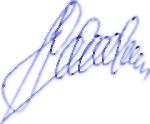 П.И.ФедоренкоО внесении изменений и дополнений в решение Думы Чугуевского муниципального района от 30 сентября 2015 года № 7-НПА «Положение о представлении гражданами, претендующими на замещение должностей муниципальной службы в органах местного самоуправления Чугуевского муниципального района, и муниципальными служащими органов местного самоуправления Чугуевского муниципального района сведений о доходах, об имуществе и обязательствах имущественного характера»Глава Чугуевского муниципального районаА.А.Баскаков